ShineShine – декоративный, защитный, высокоглянцевый воск состоящий из натуральных природных компонентов для внутренних работ. Используется для достижения различных декоративных эффектов на венецианских штукатурках, придает поверхности защитные и водоотталкивающие свойства.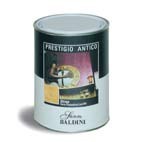 Описание
Декоративный защитный воск для интерьеров.Главные характеристики
Высокоглянцевый.Колеровка
Можно добавлять в воск декоративные перламутровые пудры.Подготовка поверхности
Наносить Shine как отделочный слой на  венецианские штукатурки. Поверхности должны быть совершенно сухими (как минимум  через 24 часа после нанесения).Метод нанесения
Аккуратно перемешать продукт. В случае необходимости можно добавить  в воск металлизированные декоративные пудры.Воск должен наноситься  при помощи  венецианской кельмы или венецианского шпателя.
Распределить воск по поверхности венецианской штукатурки тонким слоем. Кельму держать под углом примерно 30-40 градусов к поверхности. После полного нанесения поверхность выдержать не менее 24 часов. Затем провести финишную полировку с помощью мягкой ткани.Технические характеристики и главные данные при +200 С и относительной влажности 60%Плотность, кг/л         1,02-1,05Вязкость,  CPS Брукфилд           20000-30000Теоретический расход        10-15 м2/лСрок хранения (в сухих, прохладных помещениях)       Не менее 36 месГазопаропроницаемость (SD), (толщина отделки 0,08мм)        0,6мВодопоглощение (WD), (толщина отделки 0,08мм)          318г/м2 за 24 часаВысыхание на отлип, час           2-3Полное высыхание, час          24Перекрываемость, час           Через 12Наружные/внутренние поверхности       Нет/ДаЦвета               БесцветныйВяжущее вещество                Натуральные воски с добавлением акриловых сополимеровОчистка инструментов      Уайт-СпиритРазбавитель            Уайт-СпиритНанесение при помощи шпателя          готовая смесь